ΘΕΜΑ: «2η ΠΡΟΚΗΡΥΞΗ ΠΡΟΣΚΛΗΣΗΣ ΕΚΔΗΛΩΣΗΣ ΕΝΔΙΑΦΕΡΟΝΤΟΣ ΓΙΑ ΠΡΑΓΜΑΤΟΠΟΙΗΣΗ ΔΙΗΜΕΡΗΣ ΕΚΠ/ΚΗΣ ΕΠΙΣΚΕΨΗΣ ΤΟΥ ΓΥΜΝΑΣΙΟΥ ΚΟΜΠΟΤΙΟΥ ΣΤΗ ΒΟΥΛΗ ΤΩΝ ΕΛΛΗΝΩΝ - ΑΘΗΝΑ»ΣΧΕΤ: 20883/ΓΔ4/13-2-2020 (ΦΕΚ 456 τ. Β’)Το σχολείο μας προτίθεται να πραγματοποιήσει μία διήμερη εκπαιδευτική επίσκεψη στην Αθήνα, στη Βουλή των Ελλήνων, από την Τρίτη 09-04-2024 (ημερομηνία αναχώρησης)  μέχρι την Τετάρτη 10-04-2024 (ημερομηνία επιστροφής) Θα συμμετέχουν 32 μαθητές/τριες, 21 αγόρια  και 11 κορίτσια,  και  03 τρεις  συνοδοί εκπαιδευτικοί.Προκειμένου και σύμφωνα με την κείμενη νομοθεσία να επιλεγεί το ταξιδιωτικό γραφείο που θα οργανώσει την παραπάνω εκπαιδευτική επίσκεψη των μαθητών/-τριών της Γ΄ τάξης, παρακαλούμε να μας αποστείλετε - σε περίπτωση που ενδιαφέρεστε - μέχρι  την Πέμπτη 14-03-2024 και ώρα 11:45 π.μ.  στο σχολείο (ταχυδρομικώς ή με οποιοδήποτε άλλο τρόπο) κλειστή προσφορά. Εκπρόθεσμες προσφορές δεν θα  ληφθούν υπόψη. Με την προσφορά θα πρέπει να υπάρχει  και υπεύθυνη δήλωση ότι το πρακτορείο διαθέτει ειδικό σήμα λειτουργίας, το οποίο βρίσκεται σε ισχύ. Επιθυμούμε:Τα ξενοδοχεία τα οποία θα προταθούν, ένα ή περισσότερα, να αναφέρονται  ονομαστικά, να είναι τουλάχιστον 4* αστέρων στο κέντρο της πόλης και να προτιμηθεί η περιοχή πλησίον της Ακρόπολης (όπως  Κουκάκι ή Ψυρρή).Όλα τα δωμάτια να βρίσκονται συγκεντρωμένα στο ίδιο κτήριο σε ένα ή το πολύ δύο διαδοχικούς ορόφους , να προσδιορίζεται η κατηγορία του καταλύματος και να περιλαμβάνει τρίκλινα ή τετράκλινα δωμάτια  για τους/τις μαθητές/-τριες και τρία ξεχωριστά μονόκλινα δωμάτια για τους/τις συνοδούς εκπαιδευτικούς.Στη διαμονή να συμπεριλαμβάνεται πρωινό.Η διέλευση Αντιρρίου-Ρίου και αντιστρόφως να γίνει μέσω της Γέφυρας Ρίου-ΑντιρρίουΤο  λεωφορείο  να είναι στη διάθεσή μας για την πραγματοποίηση των μετακινήσεων σύμφωνα με τις υποδείξεις του προγράμματος και των συνοδών εκπαιδευτικών. Το όχημα θα πρέπει να πληροί όλες τις κατά νόμο προϋποθέσεις  για την πραγματοποίηση της σχολικής μετακίνησης-εκδρομής. Ασφάλεια αστικής ευθύνης σύμφωνα με την κείμενη νομοθεσία και επίσης πρόσθετη ασφάλιση που καλύπτει τα έξοδα σε περίπτωση ατυχήματος ή ασθένειας.  Στο πρόγραμμα  να περιλαμβάνονται οπωσδήποτε οι παρακάτω τόποι των επισκέψεων:1η  ημέρα: Αναχώρηση από Γ/σιο Κομποτίου στις 7:30 π.μ., ενδιάμεση στάση , άφιξη στο  Κέντρο της Αθήνας – Πλατεία Συντάγματος / Βουλή, μετάβαση στο ξενοδοχείο και  βραδινό γεύμα στο Μοναστηράκι ή Ψυρρή ή Πλάκα.2η ημέρα : Επίσκεψη στον Ιερό Βράχο και στο Μουσείο της Ακρόπολης, στην Πλάκα – Θησείο, γεύμα και αναχώρηση από Mall Αμαρουσίου στις 17:00 για Κομπότι με ενδιάμεση στάση.Σημειώνουμε ότι: Οι προσφορές θα ανοιχτούν όπως προβλέπει ο νόμος την ίδια μέρα ενώπιον επιτροπής καθηγητών/-τριών και αντιπροσώπων των μαθητών.Θα πρέπει να αναφέρεται η τελική συνολική τιμή της εκδρομής και η επιβάρυνση ανά μαθητή/-τρια, μαζί με τον φόρο διανυκτέρευσης  που ισχύει για τα ξενοδοχεία.Η ισχύς της προσφοράς να έχει διάρκεια από το άνοιγμα των προσφορών έως και την τελευταία ημέρα της εκδρομής.									   Ο Διευθυντής									Θωμάς Α. Μπούνας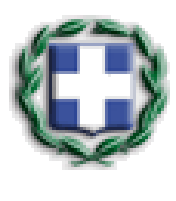 ΕΛΛΗΝΙΚΗ ΔΗΜΟΚΡΑΤΙΑΥΠΟΥΡΓΕΙΟ ΠΑΙΔΕΙΑΣ, ΘΡΗΣΚΕΥΜΑΤΩΝ & ΑΘΛΗΤΙΣΜΟΥ----ΠΕΡΙΦΕΡΕΙΑΚΗ Δ/ΝΣΗ Π. & Δ. ΕΚΠ/ΣΗΣ ΗΠΕΙΡΟΥ----Δ/ΝΣΗ ΔΕΥΤΕΡΟΒΑΘΜΙΑΣ ΕΚΠ/ΣΗΣ  Ν. ΑΡΤΑΣ----ΓΥΜΝΑΣΙΟ ΚΟΜΠΟΤΙΟΥ----Ταχ. Δ/νση: Κομπότι Άρτας Τ.Κ. 47040Ιστολόγιο: blogs.sch.gr/gymkompoEmail: mail@gym-kompot.art.sch.grΠληροφορίες: Θωμάς ΜπούναςΤηλέφωνο: 2681065223 & 2681360518Κομπότι, 12-03-2024Αρ. Πρωτ.:  149/12-03-2024ΠΡΟΣ: ΤΑΞΙΔΙΩΤΙΚΑ ΓΡΑΦΕΙΑ